KUPNÍ SMLOUVAČ. 2016_10_10Smluvní stranyČeská republika - Státní zemědělská a potravinářská inspekce dále jen Kupující na straně jednéApS Brno s.r.o.dále jen Prodávající na straně druhé,uzavírají níže psaného dne, měsíce a roku ve smyslu § 2079 zák. č. 89/2012 Sb., občanského zákoníku, ve znění pozdějších předpisů (dále jen „občanský zákoník“) tuto Smlouvu.Předmět plněníPředmětem této Smlouvy je závazek Prodávajícího dodat Kupujícímu skenery  splňující technickou specifikaci dle Přílohy č. 1 -  Technická specifikace  této Smlouvy v počtu 14 ks na místa plnění uvedená v čl. 3.6. této Smlouvy, a závazek Kupujícího za ně zaplatit kupní cenu. Podrobná specifikace předmětu plnění je uvedena v Příloze č. 2 této kupní smlouvy.Prodávající prohlašuje, že všechna dodávaná zařízení budou nová, dosud nepoužívaná, homologovaná pro trh v České republice a určená pro potřebu Kupujícího, k čemuž Prodávající dodá příslušné certifikáty – Příloha č. 3 - Certifikát dodávaných zařízení.Termíny a místo plněníProdávající se zavazuje dodat zboží dle čl. 2 této smlouvy nejpozději do 1 měsíce od podpisu kupní smlouvy.Smluvní strany berou na vědomí, že dodržení sjednaného termínu plnění je podmíněno poskytnutím řádné součinnosti Kupujícího.O předání a převzetí zboží na jednotlivých pracovištích SZPI bude pro každé pracoviště vyhotoven dodací list (výdejka) podepsaný oprávněnými zástupci obou stran nebo jimi pověřenými osobami. Po předání a převzetí zboží na posledním pracovišti vytvoří prodávající konečný dodací list, ve kterém budou uvedeny termíny předání a převzetí zboží na jednotlivá místa dodání a předá jej k odsouhlasení kontaktní osobě Kupujícího dle bodu 3.5. Smlouvy.Prodávající se zavazuje informovat kontaktní osobu Kupujícího o zamýšlených dodávkách zboží na jednotlivá místa plnění minimálně 5 pracovních dní před nimi. Kontaktní osoba sdělí prodávajícímu jména a kontakt na osoby oprávněné převzít jednotlivé dílčí dodávky.Kupující stanovuje jako osobu kontaktní pro jednání ve věcech technických pana Bc. et Bc. Radka Hlouška, tel: xxxxxxxxxxxxx.Místy plnění předmětu Smlouvy jsou jednotlivé inspektoráty České republiky - Státní zemědělské a potravinářské inspekce: Dopravu zajišťuje Prodávající na své náklady.Cena předmětu plněníCena předmětu plnění podle článku 2 je stanovena dohodou a činí:Platební podmínkyDaňový doklad (faktura) bude vystaven v den odsouhlasení konečného dodacího listu dle bodu 3.3. této Smlouvy . Přílohou daňového dokladu bude konečný dodací list dle bodu 3.3. této Smlouvy podepsaný oprávněnými osobami Kupujícího a Prodávajícího. Na daňovém dokladu musí být uvedena cena bez DPH a cena včetně DPH. Daňový doklad musí obsahovat náležitosti vyžadované příslušnými právními předpisy v platném znění. Daňový doklad, který nebude obsahovat uvedené náležitosti nebo ty budou uvedeny nesprávně či neúplně, je Kupující oprávněn vrátit, a to do konce sjednané doby jeho splatnosti. Při nezaplacení takto vystaveného a doručeného daňového dokladu, Prodávající vystaví daňový doklad znovu a sjednaná lhůta splatnosti běží od data doručení nového daňového dokladu Kupujícímu.Daňový doklad musí být doručen Kupujícímu do sídla Kupujícího, případně do datové schránky Kupujícího: avraiqg, a to nejpozději do 15.12.2016.Splatnost faktur:Smluvní strany se dohodly na bezhotovostním placení z účtu Kupujícího na účet Prodávajícího uvedený v záhlaví této smlouvy. Platba se uskuteční v korunách českých na  základě faktury - daňového dokladu, se splatností 21 dnů od doručení do sídla Kupujícího, případně do datové schránky Kupujícího: avraiqg.Povinnost Kupujícího zaplatit je splněna dnem připsání příslušné finanční částky na účet Prodávajícího.Prodávající se zavazuje uhradit Kupujícímu smluvní pokutu ve výši 0,05 % z celkové ceny zboží za každý, i započatý den prodlení s dodávkou zboží ve stanoveném termínu.Kupující se zavazuje uhradit Prodávajícímu smluvní pokutu ve výši 0,05 % z celkové ceny zakázky za každý, i započatý den prodlení s placením faktury.Zmocnění k jednáníKontaktní osobyKontaktní osoba Prodávajícího:Účel - provozní, technické záležitostiJméno, Příjmení: xxxxxe-mail: xxxxxxxtel: xxxxxxxxxxadresa: xxxxxxxxxxxxKontaktní osoba Kupujícího:Účel - provozní, technické záležitostiJméno, Příjmení: Bc. et Bc. Radek Hloušek e-mail: xxxxxxxxxxxx mob.: xxxxxxxxxadresa: Státní zemědělská a potravinářská inspekce, Květná 15, 603 00 BrnoOprávněné osobyJsou zplnomocněné osoby smluvních stran, které jsou oprávněny jednat jménem smluvních stran o všech smluvních a obchodních záležitostech týkajících se Smlouvy a souvisejících s jejím plněním.Oprávněné osoby Prodávajícího:Jméno, Příjmení: xxxxxxxe-mail: xxxxxxxxxtel: xxxxxxxxxxxxxxxxxxxadresa: xxxxxxxxxxxxxx Oprávněné osoby Kupujícího:Jméno, Příjmení: Ing. Martin Klanicae-mail: xxxxxxxxxxxxtel: xxxxxxxxxxx, fax: xxxxxxxxxxxxxxadresa: Státní zemědělská a potravinářská inspekce, Květná 15, 603 00 BrnoVšechna oznámení mezi smluvními stranami, která se vztahují k této smlouvě, nebo která mají být učiněna na základě této smlouvy, musí být učiněna v písemné formě a doručeny opačné straně, nebude-li stanoveno, nebo mezi smluvními stranami dohodnuto jinak.Oznámení se považují za doručená uplynutím třetího (3) dne po jejich prokazatelném odeslání.Smluvní strany se zavazují, že v případě změny své adresy budou o této změně druhou smluvní stranu informovat nejpozději do tří (3) dnů.Přechod vlastnictví a nebezpečí škodyVlastnické právo k předmětu plnění, které je specifikované v článku 2 / Příloze č. 1 této Smlouvy, přechází na Kupujícího v okamžiku zaplacení předmětu plnění podle článku 5 této smlouvy.Předmět plnění bude předáván v termínu uvedeném v článku 3 Smlouvy. Předání bude potvrzeno podpisem Dodacího listu (Výdejky)  podepsané oprávněnými zástupci obou stran nebo jimi pověřenými osobami. Nebezpečí vzniku nahodilé škody na předmětu plnění přechází na Kupujícího okamžikem jeho převzetí. Je-li předmět plnění přepravován podle přepravních pokynů Kupujícího, přechází na Kupujícího riziko ztráty, poškození či zničení okamžikem předání předmětu plnění poštovní přepravě či prvnímu dopravci za účelem dopravy předmětu plnění Kupujícímu. Až do úplného zaplacení ceny plnění je předmět plnění ve vlastnictví Prodávajícího, a to i v případě začlenění do systému, který je majetkem Kupujícího, resp. systému, který Kupující využívá. Změnové řízeníPožadavky na změny předmětu plnění, které mají vliv na cenu plnění nebo termíny plnění včetně dílčích, budou provedeny formou dodatku této Smlouvy. Změny budou odsouhlaseny oběma stranami a dodatek se změnami se stává nedílnou součástí této Smlouvy.Odpovědnost za škoduProdávající odpovídá Kupujícímu za škodu, způsobenou zaviněným porušením povinností vyplývajících z této Smlouvy nebo z obecně závazného právního předpisu.Prodávající neodpovídá za škodu, která byla způsobena jinou osobou než Prodávajícím, či jím pověřeným subjektem, nesprávným nebo neadekvátním přístupem Kupujícího a v důsledku událostí vyšší moci.Prodávající odpovídá Kupujícímu za škodu způsobenou Kupujícímu zaviněným porušením povinností stanovených touto smlouvou, maximálně však do výše hodnoty plnění podle této Smlouvy.ZárukaNa dodané plnění dle bodu 2.1 poskytuje Prodávající záruku 12 měsíců. Záruční lhůty touto Smlouvou sjednané začnou plynout ode dne protokolárního předání a převzetí příslušného předmětu plnění dle bodu 3.3. této smlouvy.Prodávající garantuje odstranění funkčních závad zařízení v záruční době prostřednictvím servisní sítě Prodávajícího v případné spolupráci autorizovaného servisu.Servisní středisko Prodávajícího pro hlášení závad je v BrněNázev: 		ApS Brno s.r.o.Adresa:		xxxxxxxxxxxxxxx tel.:		xxxxxxxxxxe-mail: 		xxxxxxxxxxxxxxProdávající provede o každém servisním zásahu písemný záznam, který předá Kupujícímu a nechá si ho od něj potvrdit.Platnost, odstoupení a zánik smlouvyTato Smlouva nabývá platnosti a účinnosti dnem podpisu zástupců obou smluvních stran a končí dnem splnění závazků obou smluvních stran této Smlouvy.Smluvní strany se zavazují nepostoupit závazky nebo pohledávky z této Smlouvy třetí osobě bez písemného souhlasu druhé strany.Skončit platnost této Smlouvy lze dohodou smluvních stran, která musí mít písemnou formu.Jednostranně lze okamžitě od Smlouvy odstoupit v těchto případech:Kupující je v prodlení s placením dle specifikace v čl. 5déle než 30 dnůProdávající je ve zpoždění v plnění dle čl. 3 déle než 30 dnůSmluvní strana může od této Smlouvy okamžitě odstoupit, pokud se smluvní strana dopustila vůči druhé smluvní straně jednání vykazujícího znaky nekalé soutěže. Odstoupení nabývá účinnosti dnem doručení písemného oznámení o odstoupení druhé smluvní straně.Každá smluvní strana je oprávněna jednostranně odstoupit od smlouvy, jestliže: druhá smluvní strana neplní hrubě podmínky smlouvy, byla na tuto skutečnost upozorněna, nesjednala nápravu ani v dodatečně poskytnuté přiměřené lhůtě, druhá smluvní strana je v úpadku nebo ztratila oprávnění k podnikatelské činnosti podle platných předpisů, o této skutečnosti je povinnost podat informaci neprodleně, na majetek druhé smluvní strany byly zahájeny úkony, které nasvědčují zahájení exekučního řízení, o této skutečnosti je povinnost podat informaci neprodleně.Smluvní strany jsou povinny vzájemnou dohodou písemně vypořádat dosavadní smluvní plnění nejpozději do 1 měsíce od skončení účinnosti Smlouvy odstoupením.Řešení sporůJakýkoli právní postup nebo soudní spor vedený v souvislosti s touto smlouvou, bude zahájen a veden u příslušného soudu České republiky s tím, že strany v této souvislosti ve smyslu ustanovení § 89a zákona č. 99/1963 Sb., občanský soudní řád, ve znění pozdějších předpisů, sjednávají pro všechny spory, u nichž jsou k řízení v prvním stupni příslušné okresní soudy místní příslušnost Městský soud v Brně a pro všechny spory, u nichž jsou k řízení v prvním stupni příslušné krajské soudy místní příslušnost Krajského soudu v Brně.Závěrečná ustanoveníVztahy mezi stranami se řídí ustanoveními této Smlouvy a občanským zákoníkem. Vzhledem k veřejnoprávnímu charakteru Kupujícího si smluvní strany výslovně sjednávají, že Prodávající je obeznámen a souhlasí se zveřejněním smluvních podmínek obsažených v této smlouvě v rozsahu a za podmínek vyplývajících z příslušných právních předpisů.Obsah Smlouvy může být měněn jen dohodou stran smluvních a to vždy jen vzestupně číslovanými písemnými dodatky potvrzenými Oprávněnými osobami smluvních stran.Smlouva se vyhotovuje ve dvou stejnopisech vlastnoručně signovaných smluvními stranami, z nichž každá smluvní strana obdrží po jednom.Nedílnou součástí Smlouvy jsou přílohy:Příloha č. 1 – Technická specifikace předmětu plněníPříloha č. 2 – Technická a cenová specifikace předmětu plněníPříloha č. 3 – Certifikát dodávaných zařízení	V Brně dne	V Brně dne ………….	______________________	_______________________	Za Prodávajícího	Za Kupujícího	           Ing. Zdeněk Bouša				        	Ing. Martin Klanica   		jednatel   					             ústřední ředitelPříloha č. 1 – Technická specifikace Skener Fujitsu FI-7260VysvětlivkyV Brně 									_______________________	Zhotovitel        Ing. Zdeněk Boušajednatel	ApS Brno s.r.o.Příloha č. 2 – Technická a cenová specifikace předmětu plněníSkener Fujitsu FI-7260  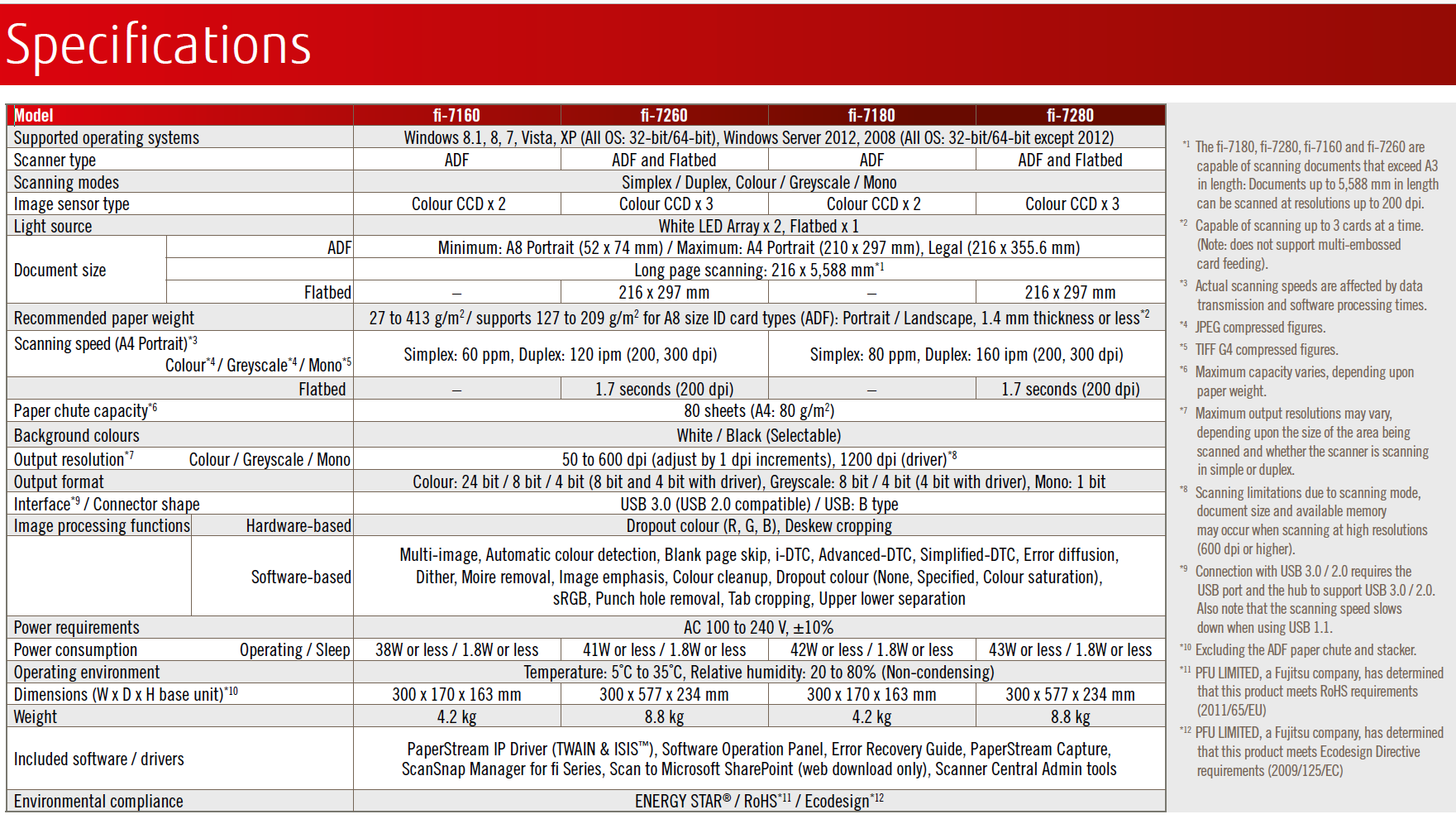 V Brně dne 									_______________________	Zhotovitel          Ing. Zdeněk Boušajednatel	ApS Brno s.r.o.Příloha č. 3 – Certifikát dodávaných zařízení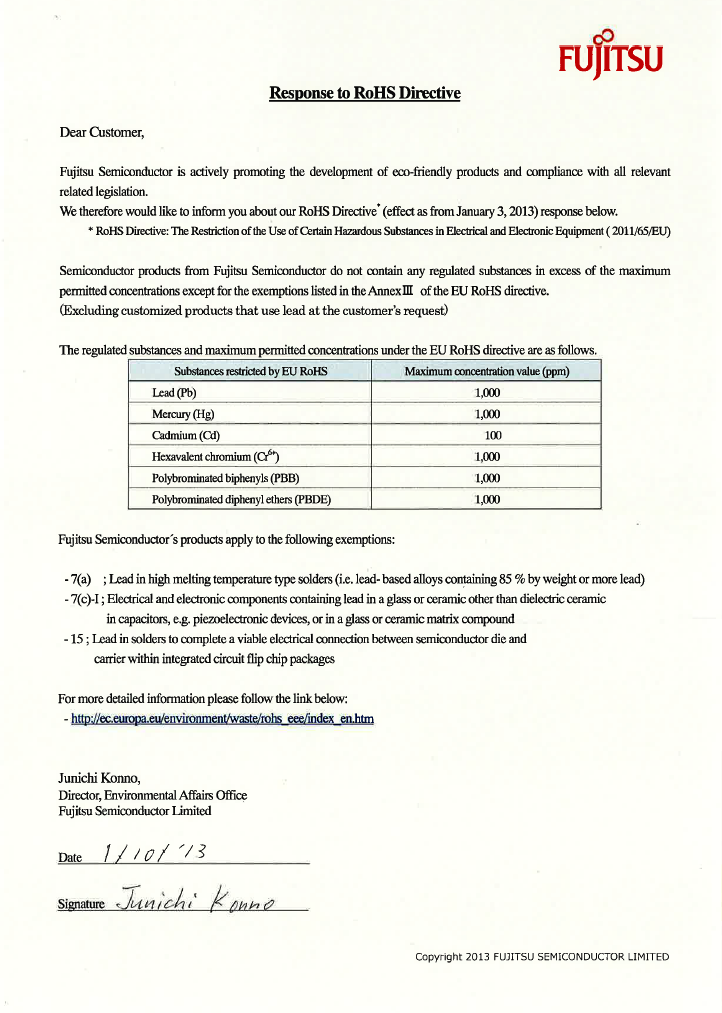 V Brně 									_______________________	Zhotovitel       Ing. Zdeněk Boušajednatel	         ApS Brno s.r.o.Sídlo:Květná 504/15, 603 00 BrnoKvětná 504/15, 603 00 BrnoKvětná 504/15, 603 00 BrnoZa kterou jedná:Ing. Martin Klanica, ústřední ředitel SZPIIng. Martin Klanica, ústřední ředitel SZPIIng. Martin Klanica, ústřední ředitel SZPIBankovní spojení:xxxxxxxxxxčíslo účtu:xxxxxxxxxxxxIČO:75014149DIČ:CZ75014149Sídlo:Božetěchova 2,612 66 BrnoBožetěchova 2,612 66 BrnoBožetěchova 2,612 66 BrnoJednající:Ing. Zdeněk Bouša jednatelIng. Zdeněk Bouša jednatelIng. Zdeněk Bouša jednatelBankovní spojení:xxxxxxxxxxxxxčíslo účtu:xxxxxxxxxxxxIČO:00543535DIČ:CZ00543535spisová značka OR:Vedeném Krajským soudem v Brně, oddíl C, vložka 35Vedeném Krajským soudem v Brně, oddíl C, vložka 35Vedeném Krajským soudem v Brně, oddíl C, vložka 35Vedeném Krajským soudem v Brně, oddíl C, vložka 35Místo plněníksInspektorát SZPI v Praze, Za Opravnou 6, 150 00 Praha 5 – Motol2Inspektorát SZPI v Táboře, Purkyňova 2533, 390 02 Tábor2Inspektorát SZPI v Plzni, Jiráskovo nám. 8, 308 58 Plzeň 82Inspektorát SZPI v Ústí nad Labem, Masarykova 19/275, 403 40 Ústí nad Labem2Inspektorát SZPI v Hradci Králové, Březhradská 182, 503 32 Hradec Králové2Inspektorát SZPI v Brně, Běhounská 10, 601 26 Brno2Inspektorát SZPI v Olomouci, Pavelkova 13, 772 85 Olomouc2Ústřední inspektorát, Květná 15, 603 00 Brno0CELKEM14PopisCena bez DPHDPH (21%)Cena včetně DPHCena za 1 ks30 550,00 Kč6 415,50 Kč36 965,50 KčCelková cena427 700,00 Kč89 817,00 Kč517 517,00 KčZaokrouhleníZaokrouhleníZaokrouhlení0,00 KčCelková cena předmětu plnění po zaokrouhleníCelková cena předmětu plnění po zaokrouhleníCelková cena předmětu plnění po zaokrouhlení517 517,00 KčPopis požadované vlastnostimin / max / =Požadovaná hodnotaSplňuje Ano/NeTyp skeneru=Dokumentový A4AnoTyp skenování =průchozí + FlatbedAnoTyp skenovacího senzoru=Color CCDAnoTyp zdroje nasvícení skenovaného média=White LEDAnoOptické rozlišenímin600 dpiAnoBitová hloubka – RGBmin24bitAnoBitová hloubka – Greyscalemin8bitAnoKapacita podavače průchozího skenerumin50 listů A4 (80g/m2)AnoRozhraní pro připojení=USB 3.0AnoRozměry – šířka max310 mmAnoRozměry – délka/hloubkamax600 mmAnoRozměry – výškamax250 mmAnoVáhamax10 kgAnoKompatibilita s OSminWIN 7 / 10 (32-bit/64-bit)Anominpožadovaná vlastnost musí dosahovat minimálně požadované hodnoty (může se rovnat)maxpožadovaná vlastnost nesmí přesáhnout požadovanou hodnotu (může se rovnat)=požadovaná vlastnost musí odpovídat požadované hodnotě